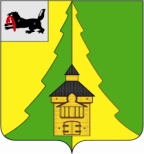 Российская Федерация	Иркутская область	Нижнеилимский муниципальный район	АДМИНИСТРАЦИЯ	ПОСТАНОВЛЕНИЕОт«16»  июня  2020  г.№_580_г. Железногорск-ИлимскийВ целях совершенствования региональной кадровой политики в сфере образования, реализации государственного плана социально-экономического развития Иркутской области на 2019 – 2023 год, в соответствии с Федеральным законом от 29.12.2012 № 273-ФЗ «Об образовании в  Российской Федерации»; Постановлением Правительства Российской Федерации от 21.03.2019 № 302 «О целевом обучении по образовательным программам среднего профессионального и высшего образования и признании утратившим силу постановления Правительства Российской Федерации от 27 ноября 2013 года № 1076» , Законом Иркутской области от 08.11.2018 № 94-ОЗ «Об областной государственной поддержке отдельных категорий студентов в целях привлечения их для дальнейшей работы в государственных образовательных учреждениях Иркутской области и муниципальных образовательных учреждениях, расположенных на территории Иркутской области», руководствуясь Уставом муниципального образования «Нижнеилимский район»,  администрация Нижнеилимского муниципального районаПОСТАНОВЛЯЕТ:1. Утвердить Положение «О порядке и условиях предоставления, приостановления и прекращения предоставления мер материального стимулирования граждан, проживающих на территории Нижнеилимского муниципального района, заключивших договор о целевом обучении по образовательным программам высшего образования в рамках укрупненной группы специальностей и направлений подготовки «Образование и педагогические науки»(приложение);2. Источником финансового обеспечения материального стимулирования определить средства районного бюджета на соответствующий финансовый год и плановый период в рамках муниципальной программы «Развитие образования Нижнеилимского  муниципального района  на 2018 - 2023 годы».3. Опубликовать настоящее постановление в периодическом издании «Вестник Думы и администрации Нижнеилимского муниципального района» и  разместить на официальном информационном сайте МО «Нижнеилимский район». 4. Настоящее постановление вступает в силу со дня его официального опубликования. 5. Контроль исполнения настоящего постановления возложить на заместителя мэра района по социальной политике Пирогову Т.К.Мэр района                                                  М.С. Романов Рассылка: в дело-2, отдел организационной работы и социальной политики, Департамент образования, ФУ, бух-я, пресс-служба, Козак Г.П., Пирогова Т.К.Дремина А.А.31303Приложение к Постановлению Администрации Нижнеилимского муниципального района № 580от16.06.2020 г.                                                             ПОЛОЖЕНИЕ        О порядке и условиях предоставления, приостановления и прекращенияпредоставления мер материального стимулирования граждан, проживающих на территорииНижнеилимского муниципального района, заключивших договор о целевом обучении по образовательным программам высшего образования в рамках укрупненной группы специальностей и направлений подготовки «Образование и педагогические науки». 1. Общие положения1.1. Настоящее Положение определяет порядок и условия предоставления, приостановления и прекращения предоставления мер материального стимулирования граждан, проживающих на территории Нижнеилимского муниципального района, заключивших договор о целевом обучении по образовательным программам высшего образования в образовательных организациях высшего образования Иркутской области в рамках укрупненной группы специальностей и направлений подготовки «Образование и педагогические науки» (далее – меры материального стимулирования). 1.2. Назначение меры материального стимулирования является нормативно-публичным обязательством Нижнеилимского муниципального района перед физическим лицом, подлежащим исполнению в денежной форме (далее - публичное обязательство).1.3. Уполномоченным органом Нижнеилимского муниципального района, осуществляющим назначение, финансовое обеспечение осуществления полномочий по исполнению публичного обязательства, является муниципальное учреждение Департамент образованияНижнеилимского муниципального района (далее - уполномоченный орган).1.4. Исполнение публичного обязательства осуществляет уполномоченный орган.1.5  Меры материального стимулирования устанавливаются с учетом налога на доходы физических лиц и без начисления районного коэффициента,  выплачиваются из средств бюджета муниципального образования «Нижнеилимский район» на соответствующий финансовый год в пределах бюджетных ассигнований, предусмотренных уполномоченному органу, в рамках муниципальной программы "Развитие образования в Нижнеилимском муниципальном районе на 2018 - 2023 годы" и выплачиваются гражданам, обучающимся в государственных образовательных организациях высшего образования, находящихся на территории Иркутской области, осуществляющих образовательную деятельность по имеющим государственную аккредитацию образовательным программам высшего образования по специальностям и направлениям подготовки, включенным в укрупненные группы специальностей и направлений подготовки «Образование и педагогические науки», программам специалитета и бакалавриата (далее – государственная образовательная организация) на основании договора о целевом обучении с администрацией Нижнеилимского муниципального района.1.6   Меры материального стимулирования предоставляются гражданину по итогам учебных семестров два раза в год, при условии успешной сдачи экзаменов. 2. Порядок предоставления и приостановления мер материального стимулирования.2.1. Для назначения меры материального стимулирования гражданин предоставляет в уполномоченный орган заявление (приложение 1) и следующие документы:паспорт или иной документ, удостоверяющий личность;выписку из приказа о зачислении на обучение в государственную образовательную организацию;договор о целевом обучении;реквизиты лицевого счета, открытого в кредитной организации.Прием документов осуществляется уполномоченным органом по адресу: 665653, Иркутская область,  г. Железногорск-Илимский, квартал 8, дом 20, каб 245.2.2. Заявление и документы, указанные в пункте 2.1 настоящего порядка, могут быть предоставлены путем личного обращения гражданина или его представителя в уполномоченный орган. В этом случае копии с подлинников документов снимает лицо, ответственное за прием документов, и удостоверяет их при сверке с подлинниками. Подлинники документов возвращаются предоставившему их лицу в день личного обращения.2.3. Днем обращения гражданина или его представителя за назначением меры материального стимулирования является дата регистрации заявления и документов в день их поступления в уполномоченный орган.2.4. Основаниями отказа в назначении меры материального стимулирования являются:предоставление неполного перечня документов, указанных в пункте 2.1 настоящего порядка;предоставление недостоверных сведений в заявлении и (или) документах.2.5. Для получения меры материального стимулирования гражданин должен предоставить в уполномоченный орган в течение 10 календарных дней после окончания экзаменационной сессии достоверные сведения о результатах освоения образовательной программы за семестр, выданные образовательной организацией высшего образования.2.6. Уполномоченный орган в срок не позднее 5 рабочих дней со дня обращения гражданина за предоставлением меры материального стимулирования рассматривает заявление и документы, специально созданной правовым актом уполномоченного органа комиссией (далее - комиссия).Решения комиссии оформляются протоколом и носят рекомендательный характер.Решение о предоставлении либо об отказе в предоставлении меры материального стимулирования гражданину принимается уполномоченным органом с учетом рекомендаций комиссии путем издания соответствующего правового акта в течение 5-ти рабочих дней.2.7. Уполномоченный орган в течение 5 рабочих дней со дня принятия решения направляет гражданину письменное уведомление о предоставлении либо об отказе в предоставлении меры материального стимулирования с изложением оснований отказа посредством почтовой связи по адресу, указанному в заявлении.2.8. В случае изменения реквизитов лицевого счета гражданина, открытого в кредитной организации, гражданин в срок не позднее 3 рабочих дней со дня такого изменения представляет в уполномоченный орган письменное уведомление.2.9. Предоставление меры материального стимулирования приостанавливается в следующих случаях:нахождение гражданина в академическом отпуске по любому основанию;не предоставление сведений и документов, указанных в п.2.5. настоящего порядка.2.10. В случае подтверждения гражданином условий, указанных в п.2.5. настоящего порядка, предоставление меры материального стимулирования возобновляется.2.11. В случае нахождения гражданина в академическом отпуске он обязан не позднее десяти календарных дней, с момента оформления академического отпуска по любому основанию, обратиться в уполномоченный орган с заявлением по форме (Приложение 2).2.12. К заявлению прилагается выписка из приказа государственной образовательной организации высшего образования о предоставлении гражданину академического отпуска.3. Условия и порядок прекращения предоставления гражданинумер материального стимулирования.3.1. Предоставление меры материального стимулирования прекращается в случаях:отчисления гражданина из государственной образовательной организации;перевода гражданина в государственную образовательную организацию высшего образования, осуществляющую образовательную деятельность по имеющим государственную аккредитацию образовательным программам высшего педагогического образования, находящуюся за пределами территории Иркутской области;прекращения действия договора о целевом обучении;отказа гражданина от заключения трудового договора с муниципальным образовательным учреждением.3.2. О наступлении вышеперечисленных случаев гражданин в течение 3-х рабочих дней информирует уполномоченный орган путем личного обращения или через своего представителя. 3.3.  Уполномоченный орган в течение 5 рабочих дней со дня наступления события вручает лично либо направляет почтовым отправлением гражданину уведомление о возврате мер материального стимулирования, в котором указывается сумма, подлежащая возврату и реквизиты счета, необходимые для перечисления указанной суммы.3.4. Возврат указанной суммы осуществляется гражданином на лицевой счет уполномоченного органа в течение 15 дней с момента получения уведомления.3.5. В случае если сумма, подлежащая возврату, указанная в уведомлении, не возвращена в добровольном порядке, ее взыскание производится в судебном порядке в соответствии с действующим законодательством Российской Федерации.Приложение №1 к Положению «О порядке и условиях предоставления, приостановления и прекращения предоставления мер материального стимулирования граждан, заключивших договор о целевом обучении по образовательным программам высшего образования в рамках укрупненной группы специальностей и направлений подготовки «Образование и педагогические науки»ФормаВ муниципальное учреждение Департамент образования администрации Нижнеилимского муниципального района			       от ______________________________				(Ф.И.О. гражданина, дата рождения);				 зарегистрированного по адресу:                                                                         __________________________________				______________________________				контактный телефон: _______________				электронная почта: ____________			           __________________________ (ИНН гражданина);ЗАЯВЛЕНИЕ	Я,___________________________________________________________ (Ф.И.О. гражданина)прошу предоставить мне меру материального стимулирования, как студенту _________________________________________________________________,(наименование образовательной организации высшего образования, расположенной на территории Иркутской области)осуществляющей образовательную деятельность по имеющим государственную аккредитацию образовательным программам высшего образования по специальностям и направлениям подготовки, включенным в укрупненные группы специальностей и направлений подготовки «Образование и педагогические науки», на основании договора о целевом обучении.Меру материального стимулирования прошу предоставлять путем перечисления денежных средств на лицевой счет, открытый в кредитной организации, по следующим реквизитам:__________________________________________________________________.В случае изменения реквизитов лицевого счета, открытого в кредитной организации, обязуюсь в срок не позднее трех рабочих дней со дня такого изменения направить в муниципальное казенное учреждение Департамент образования администрации Нижнеилимского муниципального района  письменное уведомление.Даю свое согласие на автоматизированную, а также без использования средств автоматизации обработку моих персональных данных, указанных в заявлении и документах, а именно на совершение действий, предусмотренных пунктом 3 части 1 статьи 3 Федерального закона от 27 июля 2006 года N 152-ФЗ "О персональных данных".Данное согласие дано в целях предоставления мне меры материального стимулирования и действует до достижения целей обработки персональных данных.Я оставляю за собой право отозвать свое согласие на обработку персональных данных в любое время на основании письменного заявления.Подтверждаю, что права и обязанности в области защиты персональных данных мне разъяснены.К заявлению прилагаю следующие документы:1. ________________________________________________.2. ________________________________________________.3. ________________________________________________."___"________ 20____ г.                                                                         ___________/_____________________(подпись)Приложение №2к  Положению «О порядке и условиях предоставления, приостановления и прекращения предоставления мер материального стимулирования граждан района, заключивших договор о целевом обучении по образовательным программам высшего   образования в рамках   укрупненной группы специальностей и направлений подготовки «Образование и педагогические науки».ФормаВ муниципальное учреждение Департамент образования администрации Нижнеилимского муниципального района			       от ______________________________				(Ф.И.О. гражданина, дата рождения);			Паспорт_________________________				 (серия, номер, кем выдан, дата выдачи			контактный телефон: _______________		                  электронная почта: ____________Заявление      Прошу приостановить предоставление меры материального стимулирования в соответствии с постановлением от 22.01.2020г. № 24 «О порядке и условиях предоставления, приостановления и прекращения предоставления мер материального стимулирования граждан, проживающих на территории района, заключивших договор о целевом обучении по образовательным программам высшего   образования в рамках   укрупненной группы специальностей и направлений подготовки «Образование и педагогические науки»  в связи с нахождением в академическом отпуске с __________________________________________________________________                (указать дату предоставления академического отпуска)Приложение:__________________________________________________________________                                                                   (список прилагаемых документов)"___" __________ 20____ г.                                                   ___________/__________________________                                                                                                    (подпись)Об утверждении  Положения «О порядке и условиях предоставления, приостановления и прекращения предоставления мер материального стимулирования граждан Нижнеилимского муниципальногорайона, заключивших договор о целевом обучении по образовательным программам высшего   образования в рамках   укрупненной группы специальностей и направлений подготовки «Образование и педагогические науки».